ΜΕΡΑ 1ΑνάγνωσηΗ Ντίνα πάντα ήθελε να μάθει χορό. Έτσι ξεκίνησε από τα πέντε της χρόνια. Πηγαίνει στα μαθήματα πάντα με χαμόγελο. Εκεί συναντά τον φίλο της τον Παντελή. Ο Παντελής ξέρει να παίζει ντέφι. Πολλές φορές ο Παντελής παίζει ντέφι και η Ντίνα θέλει να χορέψει. Απάντα προφορικά στις παρακάτω ερωτήσεις.Ποια ήθελε να μάθει χορό;Σε ποια ηλικία ξεκίνησε χορό;Ποιον συναντά εκεί;Τι ξέρει να παίζει ο Παντελής;Αντίγραψε στο τετράδιό σου τις παρακάτω λέξεις.Παντελής     ντέφι      πέντε         χορέψωΓράψε στο τετράδιό σου τι δείχνουν οι εικόνες.            ………………..               …………………..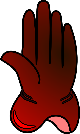 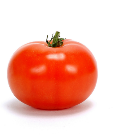           ………………….            ……………………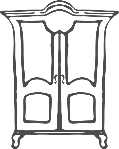 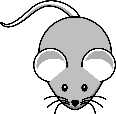             5 ……………….                      ……………………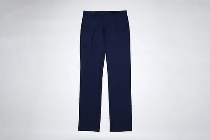 Διάβασε τις παρακάτω προτάσεις:ΜΕΡΑ 2ΜΑΘΗΜΑΤΙΚΑ Ανεβαίνω 10-10 μέχρι το 100. Τα γράφω 3 φορές στο τετράδιό μου και τα μαθαίνω.          10            ….......               ………….          20            ………..               ………….          30            ………..               ………….          40           ………….              …………..          50            …………               ………….          60            …………               …………..          70            ………….               ………….          80            ………….               …………          90            ………….               ………….       100             ………….               ………….Κάνω τις παρακάτω προσθέσεις.13 + 7 =                             7 + 13 =50 + 5 =                            61 + 4 =ΜΕΡΑ 3Ανάγνωση.           μπανάνα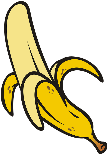 Μία φορά και έναν καιρό ήταν ένα αγοράκι που τον έλεγαν Μπάμπη.Ο Μπάμπης ήθελε να γίνει μάγειρας.Πρώτα έμαθα να κάνει μπισκότα με σοκολάτα. Μετά έμαθε να κάνει γλυκό με μπανάνες. Τα μπισκότα άρεσαν πολύ στον μπαμπά του και το γλυκό ήταν πολύ νόστιμο.Έγινε σπουδαίος μάγειρας. Γράψε στο τετράδιό σου τις απαντήσεις.Πώς έλεγαν το αγοράκι;…………………………Τι έκανε πρώτα;………………………….Σε ποιον άρεσαν τα μπισκότα; Στον …………………Αντίγραψε στο τετράδιό σου τις λέξεις:μπανάνα      λάμπα       μπέμπα        μπάλαΒάλε τις συλλαβές και φτιάξε τις λέξεις. Έπειτα να τις γράψεις στο τετράδιό σου.  …………………..               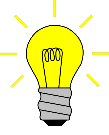 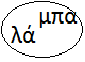  ……………………           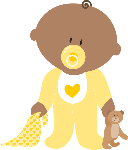 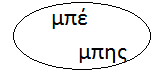   …………………….               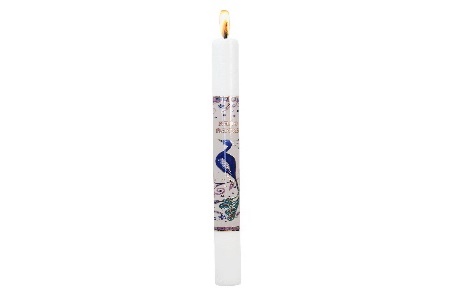 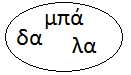      ……………………..            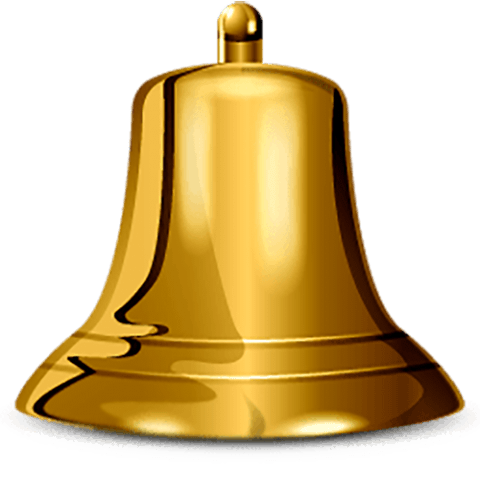 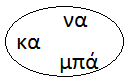  ……………………          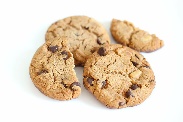 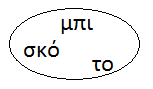 Η ΜΑΡΙΑ ΘΕΛΕΙ ΠΑΓΩΤΟ.ΤΟ ΓΟΥΡΟΥΝΙ ΕΙΝΑΙ ΡΟΖ.Ο ΝΙΚΟΣ ΖΩΓΡΑΦΙΣΕ ΕΝΑ ΚΑΡΑΒΙ.Η ΓΑΤΑ ΚΑΝΕΙ ΦΑΣΑΡΙΑ.ΘΕΛΩ ΝΑ ΠΑΡΩ ΞΥΛΙΝΑ ΣΠΑΘΙΑ.